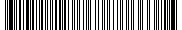 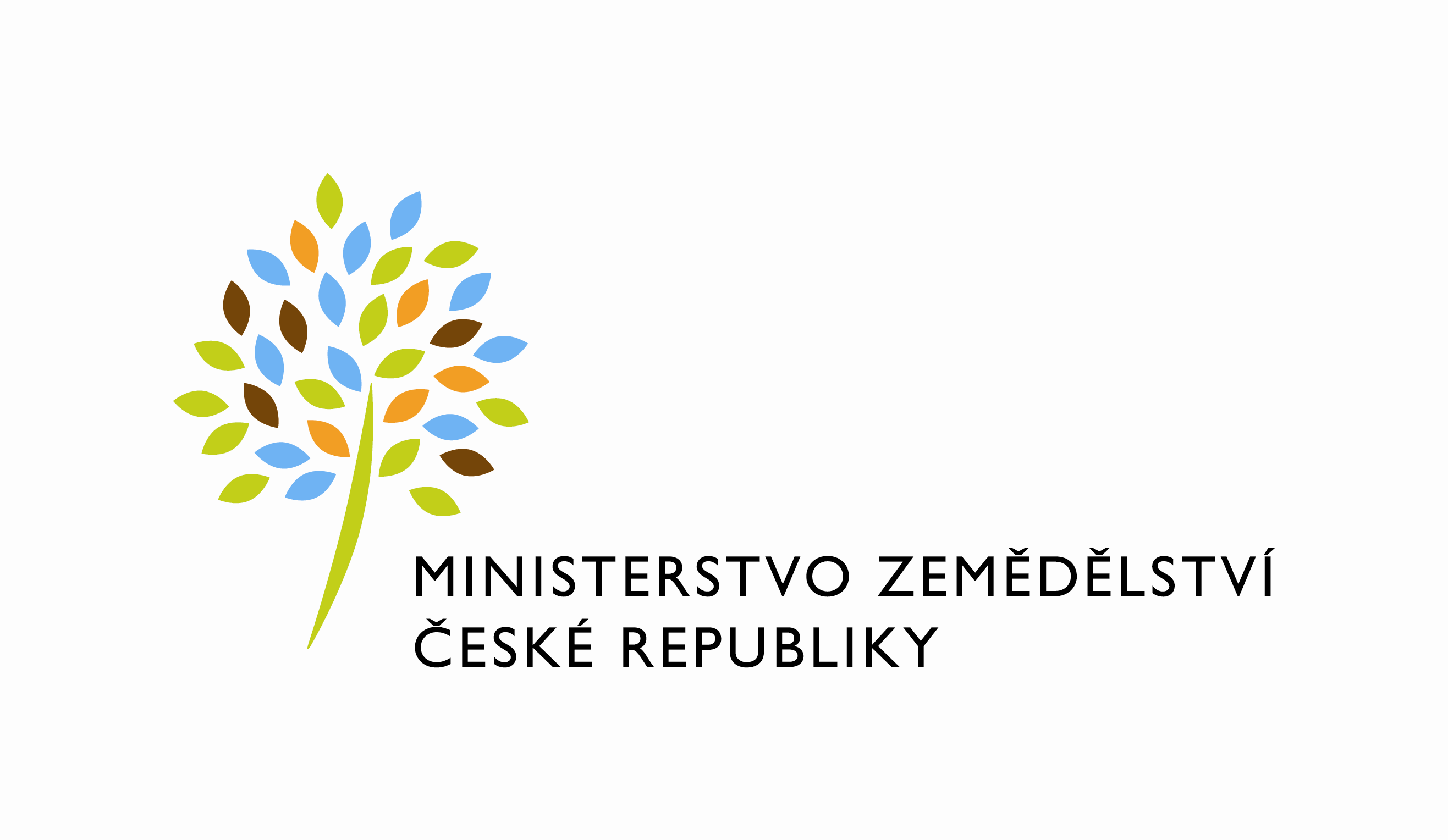 Požadavek na změnu (RfC) – Z38718a – věcné zadáníZákladní informace*Manažerské shrnutí a popis požadavku*Popis požadavku*Předmětem požadavku je objednávka na čerpání součinnosti dodavatele při zajištění realizace vývojových a rozvojových činností v oblasti změnových požadavků a realizace klíčových a bezodkladných změnových požadavků převážně realizující úpravy v rámci SZP.Tyto požadavky bude MZe (Objednatel) zasílat prostřednictvím HD MZe formou jednotlivých tiketů  ve tvaru:  Zxxxxx-xxČerpání výše zmiňovaných služeb v maximálním objemu ve výši 700 člověkodnů pokrývá období od uveřejnění objednávky v registru smluv do konce platnosti smlouvy nebo do vyčerpání objemu člověkodnů, přičemž zadání a rozsah prací bude vždy upřesněn a odsouhlasen prostřednictvím HD MZe.Jednotlivé dílčí požadavky v součtu nepřesáhnou 700 člověkodnů. Upřesnění jednotlivých požadavků ohledně doplnění provozní a technické dokumentace, testovacích scénářů, úpravy dohledových scénářů a součinnosti Objednavatele a třetích stran je plně v kompetenci garantů jednotlivých aplikací/systémů v rámci smlouvy PRAIS. Tyto požadavky budou uvedeny garanty systémů/aplikací při odsouhlasení a případné specifikaci požadavku. Odůvodnění požadované změny (legislativní změny, přínosy) *Důvodem realizace požadavků je racionalizace čerpání rámce člověkodnů z paušálního listu HR-001Rizika nerealizace*Nemožnost realizace provozních požadavků z důvodu vyčerpání objemu finančních prostředků v rámci HR-001.Požadavek na dokumentaci** Vždy dle konkrétní potřeby objednatele, bude specifikováno v konkrétní objednávce.V připojených souborech je uveden rozsah vybrané technické dokumentace a komunikační mapy – otevřete dvojklikem:  Dohledové scénáře jsou požadovány, pokud Dodavatel potvrdí dopad na dohledové scénáře/nástroj.U dokumentů, které již existují, se má za to, že je požadována jejich aktualizace. Pokud se požaduje zpracování nového dokumentu namísto aktualizace stávajícího, uveďte toto explicitně za názvem daného dokumentu, např. „Uživatelská příručka – nový“.Provozně-technická dokumentace bude zpracována dle vzorového dokumentu, který je připojen – otevřete dvojklikem:xxx Akceptační kritériaPlnění požadavků bude akceptováno v souladu s ustanoveními smlouvy, tj. předložením akceptačního protokolu v podobě měsíčního reportu realizovaných a uzavřených požadavků v rozsahu níže uvedených informací:identifikace vyřešeného požadavkuodvedená pracnost za požadavek i celková za vyhodnocovací obdobípočet zbývajících MD RfC k fakturaci Základní milníkyPřílohy1.Podpisová doložka*B – nabídkA řešení k požadavku Z38130Návrh konceptu technického řešení  Viz část A, body 2 a 3V této fázi nejsou známy konkrétní požadavky Objednatele, a proto jsou pro účely nabídky tohoto PZ uvedeny ceny za jednotlivé role. Ty jsou převzaty z nabídky v rámci veřejné zakázky „Zajištění provozu a rozvoje aplikační infrastruktury a služeb na MZe 2023+“. Po zadání konkrétního tiketu ze strany Objednatele bude vykazováno dle skutečně využitých kategorií rolí, včetně jejich položek a denních sazeb za tyto položky. Uživatelské a licenční zajištění pro ObjednateleV souladu s podmínkami smlouvy č. 390-2023-12120.Dopady do systémů MZeLze určit až dle konkrétních požadavkůNa provoz a infrastrukturu(Pozn.: V případě, že má změna dopady na síťovou infrastrukturu, doplňte tabulku v připojeném souboru - otevřete dvojklikem.)     Lze určit až dle konkrétních požadavkůNa bezpečnostNávrh řešení musí být v souladu se všemi požadavky v aktuální verzi Směrnice systémové bezpečnosti MZe. Upřesnění požadavků směrnice ve vztahu k tomuto RfC:Na součinnost s dalšími systémyLze určit až dle konkrétních požadavkůNa součinnost AgriBusLze určit až dle konkrétních požadavkůNa dohledové nástroje/scénářeLze určit až dle konkrétních požadavkůOstatní dopady(Pozn.: Pokud má požadavek dopady do dalších požadavků MZe, uveďte je také v tomto bodu.)Lze určit až dle konkrétních požadavkůPožadavky na součinnost Objednatele a třetích stran(Pozn.: K popisu požadavku uveďte etapu, kdy bude součinnost vyžadována.)Harmonogram plněníPracnost a cenová nabídka navrhovaného řešenívčetně vymezení počtu člověkodnů nebo jejich částí, které na provedení poptávaného plnění budou spotřebovány(Pozn.: MD – člověkoden, MJ – měrná jednotka, např. počet kusů)*/ Orientační cena za 1 MD byla pro účely této nabídky převzata z nabídky v rámci veřejné zakázky „Zajištění provozu a rozvoje aplikační infrastruktury a služeb na MZe 2023+“ jako podíl „Ceny za Služby výkonově hrazené pro účely hodnocení“ a „Předpokládaného počtu MD za 36 měsíců“, což odpovídá jednotkové ceně 11 348,02 Kč / MD. Pro čerpání zdrojů z tohoto PZ není rozhodující limit MD, v tomto případě 700 MD, ale finanční rámec stanovený CN ve výši 7 943 614,00 Kč, bez DPH.PřílohyPodpisová doložkaC – Schválení realizace požadavku Z38718Specifikace plněníPožadované plnění je specifikováno v části A a B tohoto RfC. Dle části B bod 3.2 jsou pro realizaci příslušných bezpečnostních opatření požadovány následující změny:Uživatelské a licenční zajištění pro Objednatele (je-li relevantní):Požadavek na součinnost(V případě, že má změnový požadavek dopad na napojení na SIEM, PIM nebo Management zranitelnosti dle bodu 1, uveďte také požadovanou součinnost Oddělení kybernetické bezpečnosti.)Harmonogram realizacePracnost a cenová nabídka navrhovaného řešenívčetně vymezení počtu člověkodnů nebo jejich částí, které na provedení poptávaného plnění budou spotřebovány(Pozn.: MD – člověkoden, MJ – měrná jednotka, např. počet kusů)PosouzeníBezpečnostní garant, provozní garant a architekt potvrzují svým podpisem za oblast, kterou garantují, správnost specifikace plnění dle bodu 1 a její soulad s předpisy a standardy MZe a doporučují změnu k realizaci. (Pozn.: RfC se zpravidla předkládá k posouzení Bezpečnostnímu garantovi, Provoznímu garantovi, Architektovi, a to podle předpokládaných dopadů změnového požadavku na bezpečnost, provoz, příp. architekturu. Koordinátor změny rozhodne, od koho vyžádat posouzení dle konkrétního případu změnového požadavku.)SchváleníSvým podpisem potvrzuje požadavek na realizaci změny:(Pozn.: Oprávněná osoba se uvede v případě, že je uvedena ve smlouvě.)VysvětlivkyID PK MZe:858Název změny*:Průběžné čerpání na vývoj a rozvoj PRAIS_III_2024_3 dle KL HR-001Průběžné čerpání na vývoj a rozvoj PRAIS_III_2024_3 dle KL HR-001Průběžné čerpání na vývoj a rozvoj PRAIS_III_2024_3 dle KL HR-001Průběžné čerpání na vývoj a rozvoj PRAIS_III_2024_3 dle KL HR-001Datum předložení požadavku*:Datum předložení požadavku*:Požadované datum nasazení*:10.4.2024Kategorie změny:Normální       Urgentní  Priorita:Vysoká    Střední     Nízká Oblast:Aplikace*         Zkratka*: PRAIS2023+Oblast:Aplikace*         Typ požadavku*: Legislativní    Zlepšení    Bezpečnost Oblast:Infrastruktura*  Typ požadavku*:Nová komponenta    Upgrade   Bezpečnost    Zlepšení    Obnova  Role*Jméno* Organizace /útvar*Telefon*E-mail*Žadatel:Vladimír VelasMZe221814502vladimir.velas@mze.czMetodický/ Věcný garant:Lenka TypoltováMZe221812342lenka.typoltova@mze.czKoordinátor změny:David NeužilMZe221812012david.neuzil@mze.czPoskytovatel / dodavatel:xxxO2 IT Servicesxxx  xxxSmlouva č.*:S2023-0014, DMS: 390-2023-12120KL*:HR-001IDDokumentFormát výstupu (ano/ne) *Formát výstupu (ano/ne) *Formát výstupu (ano/ne) *GarantIDDokumentel. úložištěpapírCDGarantAnalýza navrhnutého řešení*Dokumentace dle specifikace Závazná metodika návrhu a dokumentace architektury MZe*Testovací scénář, protokol o otestování*Uživatelská příručka**Věcný garantProvozně technická dokumentace (systémová a bezpečnostní dokumentace)*OKB, OPPTWebové služby + konzumentské testy*Dohledové scénáře (úprava stávajících/nové scénáře)*Komunikační mapa*Zdrojový kód a měněné konfigurační soubory*Provozní garantMilníkTermínakceptacedle stanovených milníků Za resort MZe:Jméno:Datum:Podpis:Metodický/Věcný garant:Lenka TypoltováViz část SchváleníViz část SchváleníKoordinátor změny:David NeužilViz část SchváleníViz část SchváleníŽadatel/Věcný garantVladimír VelasViz část SchváleníViz část SchváleníOprávněná osoba ve věcech ad hoc služebVladimír VelasViz část SchváleníViz část SchváleníŘeditel odboru ITMiroslav RychtaříkViz část SchváleníViz část SchváleníID PK MZe:858Kategorie rolePoložka kategorie roleSazba za 1 MD příslušné kategorie role v Kč bez DPHPortfolio manager- 13 570,00 Kč SCRUM master- 13 128,00 Kč Architekt- 14 095,00 Kč Analytik - 10 827,00 Kč Analytik senior 13 707,00 Kč Vývojář- 9 797,00 Kč Vývojář senior 12 610,00 Kč Tester- 8 844,00 Kč Bezpečnostní specialista- 12 739,00 Kč Manažer provozu- 13 476,00 Kč Provozní specialista- 11 437,00 Kč Specialista uživatelské podpory- 8 969,00 Kč Cena za Služby výkonově hrazené pro účely hodnocení 306 396 540,00 Kč Předpokládaný počet MD za 36 měsíců                27 000     Orientační průměrná cena role za 1 MD  (a) / (b) 11 348,02 KčČ.Oblast požadavkuPředpokládaný dopad a navrhované opatření/změnyŘízení přístupu 3.1.1. – 3.1.6.Lze určit až dle konkrétních požadavkůDohledatelnost provedených změn v datech 3.1.7.Lze určit až dle konkrétních požadavkůCentrální logování událostí v systému 3.1.7.Lze určit až dle konkrétních požadavkůŠifrování 3.1.8., Certifikační autority a PKI 3.1.9.Lze určit až dle konkrétních požadavkůIntegrita – constraints, cizí klíče apod. 3.2.Lze určit až dle konkrétních požadavkůIntegrita – platnost dat 3.2.Lze určit až dle konkrétních požadavkůIntegrita - kontrola na vstupní data formulářů 3.2.Lze určit až dle konkrétních požadavkůOšetření výjimek běhu, chyby a hlášení 3.4.3.Lze určit až dle konkrétních požadavkůPráce s pamětí 3.4.4.Lze určit až dle konkrétních požadavkůŘízení - konfigurace změn 3.4.5.Lze určit až dle konkrétních požadavkůOchrana systému 3.4.7.Lze určit až dle konkrétních požadavkůTestování systému 3.4.9.Lze určit až dle konkrétních požadavkůExterní komunikace 3.4.11.Lze určit až dle konkrétních požadavkůMZe / Třetí stranaPopis požadavku na součinnostMZeSoučinnost při testování hotových požadavků a akceptaci reportů Popis etapyTermínDodání dle dohody v jednotlivých tiketechAkceptace na měsíční bázido 15-tého v měsíci za uplynulé obdobíOblast / rolePopisPracnost v MD/MJv Kč bez DPH */v Kč s DPHViz cenová nabídka v příloze č.017007 943 614,009 611 772,94Celkem:Celkem:7007 943 614,009 611 772,94IDNázev přílohyFormát  (CD, listinná forma)01Cenová nabídkaListinná formaNázev DodavateleJméno oprávněné osobyPodpisO2 IT Services s.r.o.xxxID PK MZe:858Č.Oblast požadavkuRealizovat(ano  / ne )Upřesnění požadavkuŘízení přístupu 3.1.1. – 3.1.6.Dohledatelnost provedených změn v datech 3.1.7.Centrální logování událostí v systému 3.1.7.Šifrování 3.1.8., Certifikační autority a PKI 3.1.9. Integrita – constraints, cizí klíče apod. 3.2.Integrita – platnost dat  3.2.Integrita - kontrola na vstupní data formulářů 3.2.Ošetření výjimek běhu, chyby a hlášení 3.4.3.Práce s pamětí 3.4.4.Řízení - konfigurace změn 3.4.5.Ochrana systému 3.4.7.Testování systému 3.4.9.Externí komunikace 3.4.11.Útvar / DodavatelPopis požadavku na součinnostOdpovědná osobaMZeSoučinnost při testování hotových požadavků a akceptaci reportů Garanti jednotlivých registrůPopis etapyTermínZahájení plněníZveřejněním v registru smluvAkceptace na měsíční bázido 15-tého v měsíci za uplynulé obdobíDokončení plnění - akceptace31.12.2024Oblast / rolePopisPracnost v MD/MJv Kč bez DPH:v Kč s DPH:Viz cenová nabídka v příloze č.017007 943 614,009 611 772,94Celkem:Celkem:7007 943 614,009 611 772,94RoleJménoPodpis/MailBezpečnostní garantOldřich ŠtěpánekProvozní garantAleš ProšekArchitektLucie MališováZa resort MZe:Jméno:Datum:Podpis:Metodický/Věcný garant:Lenka TypoltováKoordinátor změny:David NeužilŽadatel/Věcný garantVladimír VelasOprávněná osoba ve věcech ad hoc služebVladimír VelasŘeditel odboru ITMiroslav Rychtařík